Итоговая работа для промежуточной аттестации по технологии за 3 класс. ( 2019 – 2020 уч.год)                               1 вариант.Инструкция по выполнению работыИтоговая работа состоит из двух частей, включающих в себя 15 заданий. Часть 1 содержит 12 заданий с кратким ответом, часть 2содержит 3 задания с кратким и развернутым ответом. На выполнение итоговой работы по изобразительному искусству отводится 45 минут.Ответы к заданиям 1–12 записываются в таблицу в виде одной цифры, которая соответствует букве правильного ответа. Эту цифру запишите в поле ответа в таблице задания.Задания 13-15 повышенного уровня сложности содержит задания с кратким и развёрнутым ответом оценивается в 2 балла. Ответ записывается в поле ответа одной буквой.
                     Итоговый тест по технологии 3 классФ.И. учащегося___________________________ Класс__________1 вариантЧасть 1Базовый уровень1.Какая техника использовалась для создания всех трех работ, изображенных ниже?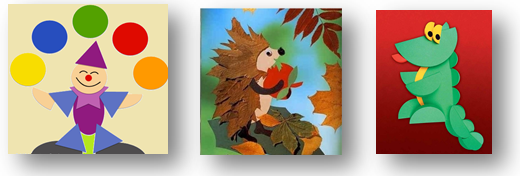 А) лепкаБ) аппликацияВ) рисованиеГ) плетениеОтвет:_____________________________________________________________2.Аппликация бывает по технике выполнения:А) обрывная и разрезнаяБ) объемная и плоскаяВ) аккуратная и красиваяОтвет:_____________________________________________________________3. Найди из перечисленных способы соединения деталей аппликации из цветной бумаги. 
А) детали склеиваются 
Б) детали сшиваются 
В) детали сколачиваются гвоздями Ответ:_____________________________________________________________4.Установите правильную последовательность выполнения изделия в технике аппликации и составь план. Запиши в таблицу.А) разметить детали по шаблонуБ) составить композициюВ) вырезать деталиГ) наклеить на фон5.Для выполнения работы вам потребуются материалы и инструменты. Из предложенного списка выберите предметы, относящиеся к инструментам и материалам. Записав их в нужный столбик.Канцелярский нож, клей, ножницы, ленты, ткань, тесьма, линейка, бархатная бумага.6. Выбери природные материалы для изготовления изделий.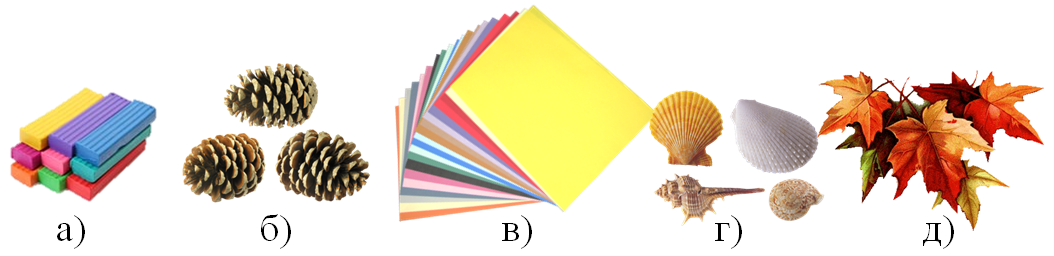 Ответ:_____________________________________________________________7.Перед вами правила безопасной работы с одним из часто используемых в работе инструментов, назовите его:– Этот инструмент нужно передавать своему товарищу, держа его за лезвия;– Во время работы с ним нельзя отвлекаться и размахивать им;– На столе этот инструмент должен лежать с сомкнутыми лезвиями.1) 2) 3)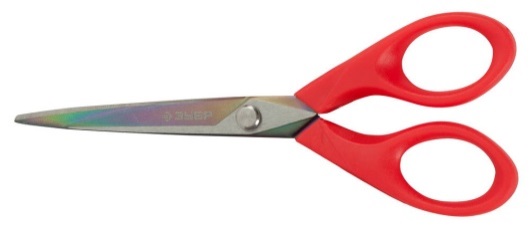 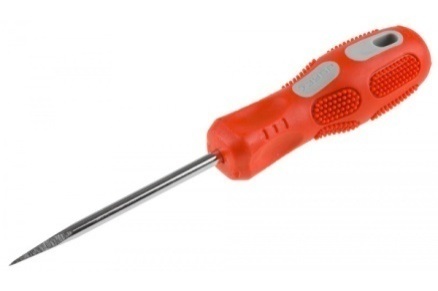 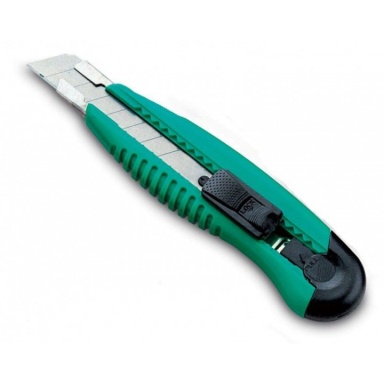 Ответ:__________________________________8. Какое утверждение верно?А) бумага во влажном состоянии становится прочнее.Б) бумага упруга: она возвращается в исходное положение после её сворачивания.В) бумагу трудно смять: она легко распрямляется после смятия.Г) бумага жёсткая: нужно приложить большие усилия, чтобы сложить бумажный листОтвет:_____________________________________________________________9. Соотнесите материал и изделие из него:А) Шерсть                        1) СметанаБ) Какао                            2) СвитерВ) Нефть                           3) ШоколадГ) Молоко                         4) Бензин10. Главная часть компьютера – это…А) мониторБ) системный блокВ) клавиатураОтвет:_______________________________________________11. Сведения, которые люди передают друг другу устно, письменно или с помощью технических средств - это:А) информацияБ) жестыВ) знанияГ) речьОтвет:_____________________________________________________________12. Соотнеси вид информации и способ передачиА) Рассказ учителя 1) это печатная информацияБ) Номер телефона в записной книжке 2) это устная информацияВ) Сообщение в журнале или газете 3) это письменная информацияЧасть 2Повышенный уровень13* Напиши пословицу о труде.________________________________________________________________________________________________________________________________________________________________________________________________________________________________________________________________________14* Узнай и запиши названия материалов по их свойствам:А) гладкая, тонкая, мнётся, складывается, не тянется, разноцветная – это__________________________________________________________________Б) плотный, плохо гнётся, не мнётся, не тянется, служит фоном для аппликации – это__________________________________________________________________В) разноцветный, при нагревании размягчается, пластичный – это__________________________________________________________________15*  Для производства картона используют?А) древесину и макулатуруБ) бумагу и клейВ) макулатуру и клейОтвет:____________________________________________                                 2 вариант.                        Итоговый тест по технологии 3 классФ.И. учащегося___________________________ Класс__________2 вариантЧасть 1Базовый уровень1.Какая техника использовалась для создания всех трех работ, изображенных ниже?А) лепкаБ) аппликацияВ) рисованиеГ) плетениеОтвет:_____________________________________________________________2.Аппликация бывает по технике выполнения:А) объемная и плоскаяБ) аккуратная и красиваяВ) обрывная и разрезнаяОтвет:_____________________________________________________________3.Найди из перечисленных способы соединения деталей аппликации из цветной бумаги.
А) детали сколачиваются гвоздями 
Б) детали сшиваются 
В) детали склеиваются Ответ:_____________________________________________________________
4.Установите правильную последовательность выполнения изделия в технике аппликация и составь план. Запиши в таблицу.А) разметить детали по шаблонуБ) составить композициюВ) вырезать деталиГ) наклеить на фон5.Для выполнения работы вам потребуются материалы и инструменты. Из предложенного списка выберите предметы, относящиеся к инструментам и материалам. Записав их в нужный столбик.Канцелярский нож, клей, ножницы, ленты, ткань, тесьма, линейка, бархатная бумага.6. Выбери природные материалы для изготовления изделий.Ответ:_____________________________________________________________7.Перед вами правила безопасной работы с одним из часто используемых в работе инструментов, назовите его:– Этот инструмент нужно передавать своему товарищу, держа его за лезвия;– Во время работы с ним нельзя отвлекаться и размахивать им;– На столе этот инструмент должен лежать с сомкнутыми лезвиями.1) 2) 3)Ответ:__________________________________8. Какое утверждение верно?А) бумага во влажном состоянии становится прочнее.Б) бумага упруга: она возвращается в исходное положение после её сворачивания.В) бумагу трудно смять: она легко распрямляется после смятия.Г) бумага жёсткая: нужно приложить большие усилия, чтобы сложить бумажный листОтвет:___________________________________________________9. Соотнесите материал и изделие из него:А) Лён                      1) КольцоБ)  Металл                     2) МукаВ)  Зерно                       3) СметанаГ) Молоко                         4) Нитки10. Главная часть компьютера – это…А) мониторБ) системный блокВ) клавиатураОтвет:_______________________________________________11. Сведения, которые люди передают друг другу устно, письменно или с помощью технических средств - это:А) знанияБ) звукиВ) информацияГ) знакиОтвет:_____________________________________________________________12. Соотнеси вид информации и способ передачиА) Песня птицы 1) это печатная информацияБ) Задачи по математике в учебнике 2) это устная информацияВ) Рисунок, чертёж 3) это письменная информацияЧасть 2Повышенный уровень13* Напиши пословицу о труде.______________________________________________________________________________________________________________________________________________________________________________________________________________________________14* Узнай и запиши названия материалов по их свойствам:А) гладкая, тонкая, мнётся, складывается, не тянется, разноцветная – это__________________________________________________________________Б) плотный, плохо гнётся, не мнётся, не тянется, служит фоном для аппликации – это__________________________________________________________________В) разноцветный, при нагревании размягчается, пластичный – это__________________________________________________________________15*  Для производства картона используют?А) древесину и макулатуруБ) бумагу и клейВ) макулатуру и клейОтвет:_____________________________________________________________